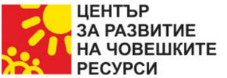 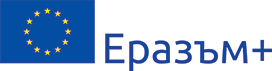 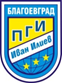  ДО						   ДИРЕКТОРА						   НА ПГИ „ИВАН ИЛИЕВ“						   Б Л А Г О Е В Г Р А ДЗ  А  Я  В  Л  Е Н  И  Еот  ……………………………………..................ученик/ученичка  в ……................клас, специалност………………...........………………учебна 201../201.. годинателефон за контакт: ……………............………..е-mail: ....................................................................ОТНОСНО: Включване в целева група по проект 2014-1-BG01-KA102-000570 „Европейска мобилност за успешен професионален старт“УВАЖАЕМА ГОСПОЖО ДИРЕКТОР,	Заявявам желанието си да бъда включен(а) във .................. поток на целевата група по проект 2014-1-BG01-KA102-000570 „Европейска мобилност за успешен професионален старт“ през учебната 201../201.. година. Надявам се, че желанието ми ще бъде удовлетворено.Прилагам:.............................................................................................................................................................................................................................................................................................................................Благоевград, …………….201.. г.						С УВАЖЕНИЕ:	.............................										/ ...................................../